ПЕРЕСОЛЯК В.Ю, РОМАНКО В.О., ПЕРЕСОЛЯК Г.В., ЯКИМ В.В.ЗВІТ ПРО СТРАТЕГІЧНУ ЕКОЛОГІЧНУ ОЦІНКУдетального плану території з метою уточнення положень генерального плану села Худльово  урочище «Замерки»  для розміщення будівництва будинку фермера та інших господарських будівель та споруд Ужгородського району  Закарпатської областім. Ужгород – 2020 р.ПЕРЕСОЛЯК В.Ю, РОМАНКО В.О., ПЕРЕСОЛЯК Г.В., ЯКИМ В.В.ЗВІТ ПРО СТРАТЕГІЧНУ ЕКОЛОГІЧНУ ОЦІНКУдетального плану території з метою уточнення положень генерального плану села Худльово, урочище «Замерки», для розміщення будівництва будинку фермера та інших господарських будівель та споруд Ужгородського району , Закарпатської областіВиконавці: 			_________________		Пересоляк В. Ю.				_________________		Романко В.О.				_________________		Пересоляк Г.В.				_________________		Яким В.В.©Пересоляк В.Ю.,РоманкоВ.О.,Пересоляк Г.В., Яким В.В,2020рм. Ужгород – 2020 р.3містАнотація											4Вступ												51. Зміст та основні цілі документа державного планування, його зв'язок з іншими документами державного планування							62. Характеристика поточного стану довкілля, у тому числі здоров’я населення, та прогнозні зміни цього стану, якщо документ державного планування не буде затверджено (за адміністративними даними, статистичною інформацією та результатами досліджень)											93.Характеристика стану довкілля, умов життєдіяльності населення стану його здоров’я на територія, які ймовірно зазнають впливу(за адміністративними даними, статистичною інформацією та результатами досліджень)						144.Екологічні проблеми, у тому числі ризики впливу на здоров’я населення, які стосуються документа державного планування, зокрема щодо території з природоохоронним статусом(за адміністративними даними, статистичною інформацією та результатами досліджень)								185.Зобов’язання у сфері охорони довкілля, у тому числі пов’язані із запобіганням негативному впливу на здоров’я населення, встановлені на міжнародному, державному та інших рівнях, що стосуються документа державного планування, а також шляхи врахування таких зобов’язань під час підготовки документа державного планування 196.Опис наслідків для довкілля, у тому числі здоров’я населення, у тому числі вторинних, кумулятивних, синергічних, коротко-, середньо- та довгострокових (1, 3-5 та 10-15 років відповідно, а за необхідності - 50-100 років), постійних і тимчасових,позитивних і негативних											217. Заходи, що передбачається вжити для запобігання, зменшення та пом’якшення негативних наслідків виконання документа державного планування			228. Обґрунтування вибору виправданих альтернатив, що розглядалися, опис способу, в який здійснювалася стратегічна екологічна оцінка, у тому числі будь-які ускладнення(недостатність інформації та технічних засобів під час здійснення такої оцінки)											249. Заходи передбачені для здійснення моніторингу наслідків виконання документа державного планування для довкілля, у тому числі для здоров’я населення		2410. Опис ймовірних транскордонних наслідків для довкілля, у тому числі для здоров’я населення (за наявності)2									2511. Резюме нетехнічного характеру інформації, передбаченої пунктом 1-10 цієї частини, розрахованих на широку аудиторію							25Висновки											28Список використаної літератури								29АНОТАЦІЯ	У даній роботі виконано звіт зі стратегічної екологічної оцінки детального плану території з метою уточнення положень генерального плану села Худльово,  урочище «Замерки»,  для розміщення  будівництва  будинку  фермера та інших  господарських  будівель  та  споруд    Ужгородського району ,     Закарпатської обл	Звіт виконано у відповідності до діючої нормативно-правової бази.Детальний план території для уточнення положень генерального плану села Худльово,  урочище «Замерки»,  для розміщення  будівництва  будинку  фермера та інших  господарських  будівель  та  споруд    Ужгородського району розроблено відповідно до  рішення  двадцять восьмої сесії VII скликання Худлівської сільської ради Ужгородського району Закарпатської області  від 22 листопада 2019 року.Детальний план  території визначає планувальну організацію та розвиток території і є одним із засобів та механізмів створення ефективної системи управління умістопланувальній і містобудівній сфері ВСТУПЗ підписанням Угоди про асоціацію України з ЄС та європейського напрямку розвитку суспільства все більшого значення у національній і регіональній політиці набуває концепція сприяння сталому розвитку територій шляхом забезпечення охорони довкілля, безпеки життєдіяльності населення та охорони його здоров’я, інтегрування екологічних вимог під час розроблення та затвердження документів державного планування. Поява цієї концепції пов'язана з необхідністю розв'язання екологічних проблем і врахування екологічних питань в процесах планування та прийняття управлінських рішень щодо екологічної безпеки.Стратегічна екологічна оцінка містобудівної документації дає можливість зосередитися на всебічному аналізі можливого впливу планованої діяльності на довкілля та використовувати результати цього аналізу для запобігання або пом'якшення екологічних наслідків в процесі детального планування .1.ЗМІСТ ТА ОСНОВНІ ЦІЛІ ДОКУМЕНТА ДЕРЖАВНОГО ПЛАНУВАННЯ, ЙОГО ЗВ'ЯЗОК З ІНШИМИ ДОКУМЕНТАМИ ДЕРЖАВНОГО ПЛАНУВАННЯ, ХАРАКТЕРИСТИКА СТАНУ ДОВКІЛЛЯДетальний план є містобудівною документацією місцевого рівня, яка розробляється з метою визначення планувальної організації і функціонального призначення, просторової композиції і параметрів забудови та ландшафтної організації кварталу, мікрорайону, іншої частини території населеного пункту, призначених для комплексної забудови чи реконструкції, та підлягає стратегічній екологічній оцінці.	Детальний план території з метою уточнення положень генерального плану села Худльово,  урочище «Замерки»,  для розміщення  будівництва  будинку  фермера та інших  господарських  будівель  та  споруд   Ужгородського району,     Закарпатської області розробляється з метою визначення територіального розвитку на проектний період з урахуванням перспектив, обґрунтованих раціональним використанням територіальних та природних ресурсів, а також з оптимальної функціональної організації поселення, яка має забезпечувати розвиток та реконструкцію сільського поселення і найкращі умови проживання та праці.Детальний план території розроблений з метою:розроблення єдиного містобудівного документу  для регулювання містобудівної діяльності;проведення благоустрою та впорядкування  території та розміщення мотельного комплексу для вантажних автомобілів;  уточнення планувальної структури і функціонального призначення території, просторової композиції;формування принципів планувальної організації;забезпечення комплексності використання території;визначення всіх планувальних обмежень використання території згідно з державними будівельними та санітарно-гігієнічними нормами.	Дозвіл на розробку детального плану території з метою уточнення положень генерального плану села Худльово,  урочище «Замерки»,  для розміщення  будівництва  будинку  фермера та інших  господарських  будівель  та  споруд    Ужгородського району , було надано відповідно рішення  двадцять восьмої сесії VII скликання Худлівської  сільської ради Ужгородського району Закарпатської області  від 22 листопада 2019 року.	При розробленні детального плану територіїз метою уточнення положень генерального плану села Худльово,урочище «Замерки», для розміщення будівництва будинку фермера та інших господарських будівель та споруд Ужгородського району ,враховуються програми розвитку інженерно-транспортної інфраструктури,чинної містобудівної документації на місцевому рівні та інформація земельного кадастру.	Відповідно до частини першої статті 3 Закону України «Про оцінку впливу на довкілля», здійснення оцінки впливу на довкілля є обов’язковим у процесі прийняття рішень про провадження планованої діяльності, визначеної частинами другою і третьою статті третьої. Така планована діяльність підлягає оцінці впливу на довкілля до прийняття рішення про провадження планованої діяльності.Загальні технічні характеристики, у тому числі параметри планованої діяльності. На проектованому об’єкті передбачається розміщення  будівництва  будинку  фермера та інших  господарських  будівель  та  споруд    (Таблиця 1).Таблиця 1 .ОСНОВНІ ТКХНІКО-ЕКОНОМІЧНІ ПОКАЗНИКИ.На час проведення стратегічної екологічної оцінки земельна ділянка сформовані відповідно до закону України «Про Державний земельний кадастр»,  кадастрові  номера визначені  2124887600:11:012:0012, 2124887600:11:012:0028. Земельні ділянки знаходяться в приватній власності для ведення особистого селянського господарства , код  цільового  призначення 01.03. Викопіювання земельної ділянки з публічної кадастрової карти (мал. 1)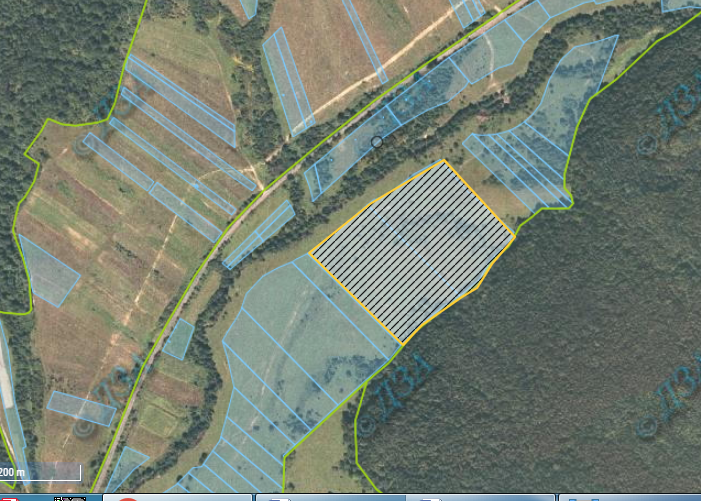 ДЕТАЛЬНИЙ ПЛАН (мал. 2)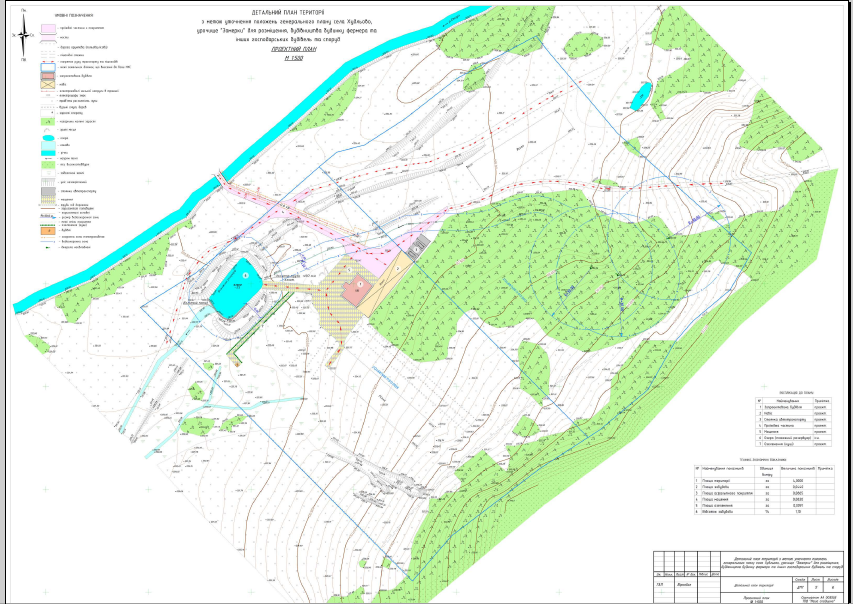 	Проведення стратегічної екологічної оцінки для детального плану території з метою уточнення положень генерального плану села Худльово,  урочище «Замерки»,  для розміщення  будівництва  будинку  фермера та інших  господарських  будівель  та  споруд    Ужгородського району ,     Закарпатської обл. відповідає четвертій цілі Стратегії Закарпатської області до 2020 р., а саме «Забезпечення якості і безпеки довкілля та просторової гармонії».2. ХАРАКТЕРИСТИКА ПОТОЧНОГО СТАНУ ДОВКІЛЛЯ, У ТОМУ ЧИСЛІ СТАНУ НАСЕЛЕННЯ, ТА ПРОГНОЗНІ ЗМІНИ ЦЬОГОХудлівська сільська рада розташована в Ужгородському районі Закарпатської області в Україні . До складу Худлівської сільської ради входять населені  пункти:  с. Худлево, яке є адміністративним центром даної сільської ради, село Анталовці, село Верхня Солотвина, село Ляхівці, село Чертеж.Териториія сільської ради розкинулася в гірській частині Ужгородського району на південних схилах вулканічної гряди. Населення с.Худльово-1451особа. Село знаходиться на ріці Віолла. На півночі села розташована гора Борлуг, висота якої 500 метрів над рівнем моряХудлівська сільська рада межує з півночі з Перечинським районом , з півдня з Середнянською селищною радою, з заходу з Анталовецькою сільською радою і зі сходу з Пацканівською сільскою радою.. План – схема с.Худльово (мал. 3)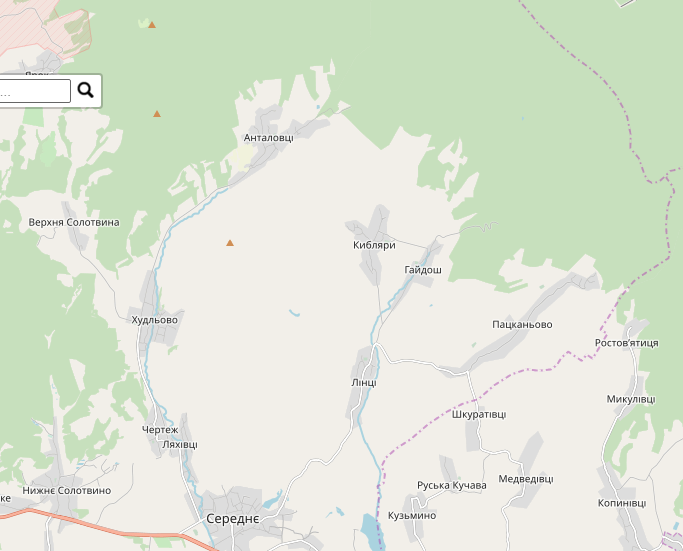 Гідрографія та рельєфРозкинулася Худлівська сільська рада на березі маленької річки Віолла та на берегах струмків що стікають з гір до неї. Річка Віолла впадає в ріку Латориця. Сільська рада розташовується в передгір’ї Українських Карпат придунайської низовини на південних схилах . Рельеф  гірський порізаний струмками , які витікають з гірських джерел КліматКлімат  помірно — континентальний. Середня вологість повітря 70—80%. Літо тепле і довге. Похолодання наступає у другій половині жовтня. Весна рання і приходить з другої декади березня. Середня температура липня +18 — +22 °C, а найхолоднішого місяця січня від −4 до −9  C.Весняні приморозки закінчуються в середньому в двадцятих числах квітня, а перші осінні - починаються 10-28 жовтня; тривалість безморозного періоду, залежно від рельєфу, коливається в межах 170-190 днів. Дерново-підзолисті ґрунти на алювії низьких терас  на середньосуглинистих терасах з ускладненою поверхнею. Підстилаючі породи –глини, суглинки з великою кількістю гальки. Це сприяє розвитку лісової рослинності та завадило ранньому освоєнню цих земель для землеробства. 	ГрунтиГрунтове обстеження на Закарпатті проводилось в 1957 -1960 роках. На підставі грунтових, агрохімічних, меліорованих і геоботанічних обстежень було дано характеристику сільськогосподарських угідь колгоспів та радгоспів за генетичним типом грунту, забезпеченістю поживними речовинами, кислотністю, еродованістю та іншими природними чинниками, які впливають на родючість. На основі обслідування та генералізації районних карт грунтів було виготовлено обласну грунтову карту в масштабі 1:200000 спеціалістами Закарпатської землевпорядної екпедиції  інституту  “Укрземпроект” [10.с.28] Дерново-буроземні грунти за характером грунтоутворення, загальним виглядом грунтового профілю, фізичними та хімічними властивостями близькі до типових буроземів гірської частини Закарпатської області. Виділяються вони в окремий тип внаслідок накладання дернового процесу грунтоутворення на буроземний у специфічних умовах їх залягання та більшої участі в грунтоутворенні трав'янистої рослинності. Формування цих грунтів відбувалося на виположених гірських схилах, середніх і високих терасах гірських річок у нижній частині лісового поясу Карпат під дубовими та буковими лісами на глибоких товщах елювію-делювію карпатського флішу та давньоалювіальних відкладів. Ці породи мають переважно незначну щебінюватість, задовільно дреновані, а тому оглеєні відміни поширені мало.Генетичний профіль дерново-буроземних грунтів нагадує профіль бурих гірсько-лісових грунтів. Проте в нього є ряд своїх рис. Перш за все тут виділяється бурувато-сірий гумусовий горизонт, товщина якого 20-30 см. Він грудкувато-зернистий, пухкий, має небагато дрібних кам'янистих фракцій. Вміст гумусу, особливо у грунтів, що розвинулись на алювіально-делювіальних відкладах, досягає 2,8-5,1%. У горизонті нижча актуальна кислотність (рН сольове 4,5-5,0) і досить високий ступінь насичення основами (58-80%).Буроземно-підзолисті грунти, поширені на виположених формах рельєфу горбів, гряд у передгір'ї і високих терас гірської частини області. Вони утворились на досить глибоких товщах делювіальних і давньоалювіальних переважно нещебнистих відкладів. На їх формування вплинули два основні процеси грунтоутворення; буроземний, що відбувався під впливом лісової рослинності, і псевдопідзолистийабо лессіваж, викликаний надмірним зволоженням і поверхневим оглеєнням, яке зумовлює відновлення окисного заліза, переведення його у двовалентний рухомий іон і збільшує рухомість гумусових речовин. Ці сполуки перерозподіляються по профілю грунту за підзолистим типом, але без тих глибоких хімічних перетворень, які властиві справжньому підзолистому процесові.Буроземно-підзолисті грунти відносять до малогумусових. У їх верхньому горизонті міститься від 1,1 до 2,9% перегною, а в елювіальному лише 0,6-0,8%. Безкарбонатність материнських порід та вилуговування у процесі грунтоутворення зумовили високу кислотність грунтів по всьому профілю. Надмірно високою є актуальна кислотність гумусово-елювіального горизонту, сольове рН якого дорівнює в середньому 4,2. Порівняно висока гідролітична кислотність — від 3,2 до 5,2 мг-екв. на 100 г грунту, а обмінна кислотність в основному викликана рухомим алюмінієм — 3,8-18,6 мг на 100 г грунту. Сума ввібраних основ коливається в межах 4,6-9,6 мг-екв на 100 г грунту, що зумовлює досить низький ступінь насиченості — 47,7% з коливаннями від 19,0% до 62,0%. При нестачі поживних речовин і високій кислотності грунту рослини засвоюють рухомий алюміній, який токсично на них впливає. Корені рослин набувають потворних форм і не можуть нормально виконувати своїх функцій десукціїпоживних елементів і води. А забезпечення рухомими формами всіх поживних елементів у цих грунтах низьке.План схема грунтів Худлівської с/р (мал..4)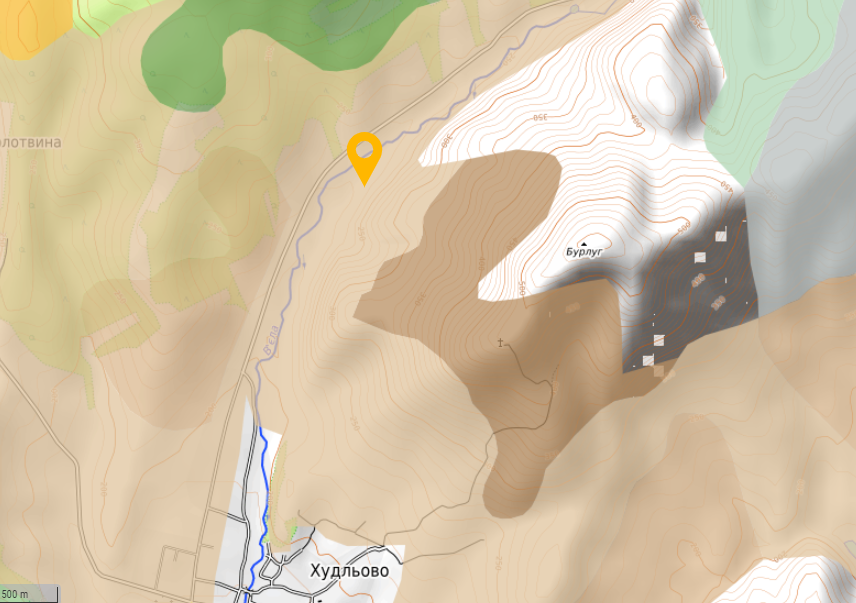 		Шифр:181Дерново-буроземні глибокі ґрунти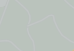 Шифр 182Дерново-буроземні неглибокі ґрунти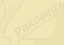  Шифр 171 Буроземо-підзолисті ґрунти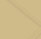  Шифр: 177  Бурі гірсько-лісові середньоглибокі і глибокі опідзолені ґрунти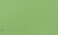  Шифр: 172  Буроземо-підзолисті поверхнево-оглеєні ґрунти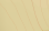 Флора та фаунаНа території сільської ради знаходиться Пацканівське лісівництво, яке входить до складу ДП Ужгородський лісгоспу.На території сільської ради ростуть масиви буковолісу, який є місцем оселення цінних мисливських видів тварин та птахів, як-от: сарна європейська,свиня дика,вивірка лісова,норка європейська,борсук,ондатра,фазан,куріпка сіра,чапля сірата інші. Трапляються такожкіт лісовий, занесений доЧервоної книги України.Рослинний покрив у лісах представлений также буково- дубово-ясеневим лісами. Серед рослин трапляються рябчик шаховий,водяний горіх плаваючий.Об’єкти природно-заповідного фонду Ужгородського району.Площа природоохоронних територій району становить 6633,57 га. До складу заповідне урочище "Анталовецька поляна", заказники і пам’ятки природи місцевого значення, в т.ч. мінеральні джерела і свердловини. Основне призначення даних територій – охорона і збереження рідкісних видів флори та цінних угруповань, зокрема старих різновікових лісових екосистем, рідкісних низовинних водно-болотних угруповань.Парки - пам’ятки садово-паркового мистецтва займають загальну площу 25 га, несуть рекреаційне, санітарно-оздоровче, естетичне та історико-культурненавантаження.2. Землі водного фонду, водно-болотні угіддя, водоохоронні зони.Землі водного фонду займають площу 1600,2 га. Це основні річки району – середня течія та пониззя р. Ужа та Латориці з їх прибережними охоронними смугами, водоохоронними зонами, міждамбовим простором та гідроспорудами, заплавами, а також природні та штучні водойми, водосховища, залишки водно-болотних угідь, меліоративні системи. Серед них під природними водотоками та річками зайнято 333,8 га, під штучними водотоками – магістральними каналами, канавами 1033,5 га, природними озерами, прибережними замкненими водоймами  108,1 га, ставками – 121,8 га, штучними водосховищами – 6 га.  Водно-болотні угіддя – низинні болота та заплави, які крім іншого виконують функцію місць концентрації та відпочинку мігруючих водно-болотних птахів, займають площу 335,2 га.3. Землі лісового фонду.На території району діють два постійні лісокористувачі – ДП "Ужгородський лісгосп", підпорядкований Державному Комітету лісового господарства України та Ужгородське військове лісництво, підпорядковане Міноборони України. частина лісів – залишки розформованого підприємства Ужгородагроліс, зо мають острівний характер і розташовані в заплавах річок та між сільгоспугіддями не мають визначеного землевласника, оскільки не прийняті на баланс Ужгородського лісгоспу. На теперішній час триває процес використання таких насаджень на правах оренди у райдержадміністрації. Більшість низовинної та передгірської території району антропогенно освоєна вже  багато століть, тому суцільні масиви лісу наявні тільки у гірській частині району.Ліси у районі займають площу 25024 га, в т.ч. вкрито лісовою рослинністю 23213,6 га. Основу лісів району складають букові, буково-грабові, дубово-букові, дубові та дубово-грабові, дубово-ясенові та ясенові низинні заплавні ліси. Незначну частину займають похідні смерекові насадження. Частина території, зосереджена в основному на передгірських стрімких схилах пагорбів, площею 1634 га, зайнята чагарниками. У заплавах річок та в місцях періодичного затоплення сформувалися вільхово-вербові, вербово-тополеві ліси. Частина лісових площ занята інтродукованими, малоцінними породами, зокрема акацією, каштаном їстівним, ясеном пенсільванським та ясеном зеленим і потребують реконструкції. 4. Землі рекреаційного призначення, які використовуються для організації масового відпочинку населення і туризму та проведення спортивних заходів, в т.ч. землі оздоровчого призначення з їх природними ресурсами.Землі рекреаційного призначення займають загальну площу 53,4 га. На території району є велика кількість оздоровчих, санаторно-оздоровчих об’єктів, в т.ч. дитячих оздоровчих об’єктів. 5. Землі сільськогосподарського призначення екстенсивного використання — пасовища, луки, сіножаті тощо.Сільгоспугіддя на території району займають площу 53108,2 га. Більшу частину територій займає рілля, що являє собою найвищий ступінь антропогенних змін і не є об'єктом екомережі. дані землі займають 29988,1 га.  Під багаторічними насадженнями зайнято 3139,6 га. Це сади, виноградники  та інші насадження. Значна  частина  даних насаджень в останні роки не доглянута, заросла дикорослими чагарниками і може бути прирівняна до лісової та чагарникової рослинності, є місцем концентрації і переховування фауни.Сіножаті у Ужгородському районі займають площі 3868,4 га, пасовища 13130 га. Незначна частина сіножатей та пасовищ не доглядається і заростає чагарником та деревними породами-піонерами. Переважна більшість цих угідь, через значну заселеність регіону, значно трансформована, флористичний та фауністичний склад суттєво збіднений.  6. Інші природні території та об'єкти (кам'яні розсипи, піски, солончаки, деградовані землі, земельні ділянки, в межах яких є природні об'єкти, що мають особливу природну цінність).Дана категорія земель в районі займає 321,7 га. Це яри, еродовані схили пагорбів, скельні виходи, піски, старі, не діючі та діючі кар’єри, відвали. У районі діє кілька великих відкритих кар’єрів, зокрема Кам'яницький та Оріховський андезитові кар’єри.План-схема ірозміщення природно заповідного фонду в Великолазької с/р (мал. 5)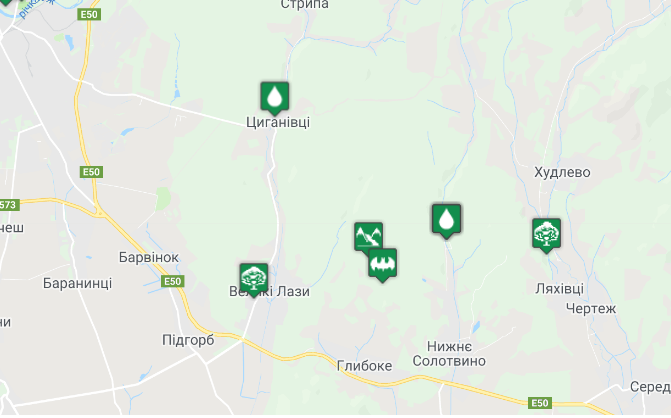 3.ХАРАКТЕРИСТИКА СТАНУ ДОВКІЛЛЯ, УМОВ ЖИТТЄДІЯЛЬНОСТІ НАСЕЛЕННЯ ТА СТАНУ ЙОГО ЗДОРОВ'Я НА ТЕРИТОРІЯХ,ЯКІ ЙМОВІРНО ЗАЗНАЮТЬ ВПЛИВУДля визначення найгостріших проблем та реальних можливих шляхів їх вирішення у сфері охорони атмосферного повітря Ужгородського району на  рівні регіональної влади Закарпатської області.Виходячи з проведеного аналізу можна зробити висновок, що найгострішою проблемою у сфері охорони атмосферного повітря є використання застарілих технологій виробництва теплової енергії для обігріву житлових приміщень, що спричиняє негативний вплив на стан довкілля та здоров'я населення  та викидів від автомобільного транспорту,який проїжджає через  села і міста, і с.Худльово теж. Найбільш прийнятним для влади способом вирішення зазначеної проблеми є використання програмно-цільового підходу. Найбільш вразливою складовою, що зазнає негативного впливу викидів в атмосферне повітря, є здоров'я населення. 3.1 Соціально-демографічні показники с.Худльово та здоров'я населенняВ Ужгородському районі впродовж ряду років спостерігається скорочення чисельності населення, що пов'язано зі специфікою демографічних процесів, погіршення показників здоров'я, зниження матеріального добробуту та виїздом населення  на постійне проживання в країни Європи. Демографічні показники та здоров'я населення є чутливими показниками, які відображають зміни в якості навколишнього природного середовища. Чисельні дані свідчать про те, що в екологічно несприятливих районах реєструється збільшення рівня смертності та захворюваності населення, при цьому відстежується певний зв'язок з екологічними особливостями району(Таблиця 2).Таблиця 2. Захворюваність дорослого населення Ужгородськогор-ну, 2015-2017 рр ( на 100 тис дорослого населення)Зміна вікової структури населення, зниження якості та тривалості життя є наслідком багатьох економічних, соціальних та екологічних факторів, серед яких забруднення навколишнього природного середовища займає значне місце. Високий рівень забруднення атмосферного повітря - один з основних факторів підвищення ризику смертності та захворюваності населення.Потрапляння забруднюючих речовин в організм людини через органи дихання викликає ризик розвитку їх хвороби. Крім того, тверді частинки, осаджуються на поверхні землі та можуть потрапляти до органів дихання та травлення. 3.2 Аналіз сучасного стану навколишнього середовищаЗа даними Головного управління статистики у Закарпатській області викиди забруднюючих речовин в атмосферне повітря з стаціонарними джерелами забруднення за 2017 рік становлять 3,2 тис. т .1За 1990-2002 рр. відображаються дані по автомобільному транспорту; з 2003р. - по автомобільному, залізничному, авіаційному транспорту; з 2007р. - по автомобільному, залізничному, авіаційному транспорту та виробничій техніці.Таблиця 3. Викиди забруднюючих речовин та діоксиду вуглецю в атмосферне повітря (1990-2018рр.)Утворення та поводження з відходами1 (1995-2018рр.)Характеризуючи стан атмосферного повітря в цілому по Закарпатській області необхідно відзначити деяке його поліпшення та стабілізацію рівнів забруднення протягом 2013-2015 років, адже багато промислових підприємств знизили свою потужність, а деякі взагалі зупинили роботу. Динаміка викидів забруднюючих речовин в атмосферне повітря по Закарпатській області наведена в таблиці 3.Основні забруднювачі водних об'єктів в Закарпатської області (Таблиця 4).Таблиця 4. Скидання зворотних вод та забруднюючих речовин основними водокористувачами - забруднювачами поверхневих водних об’єктів Закарпатської обл..Таблиця 5. Водопостачання та водовідведенняВиходячи з вищевикладеного, можна зазначити наступні ключові проблеми районної  ради  в галузі охорони навколишнього природного середовища (таблиця6)Таблиця 6. Проблеми в галузі охорони навколишнього середовища4.ЕКОЛОГІЧНІ ПРОБЛЕМИ, У ТОМУ ЧИСЛІ РИЗИКИ ВПЛИВУ НА ЗДОРОВ'Я НАСЕЛЕННЯ, ЯКІ СТОСУЮТЬСЯ ДОКУМЕНТА ДЕРЖАВНОГО ПЛАНУВАННЯ, ЗОКРЕМА ЩОДО ТЕРИТОРІЙ З ПРИРОДООХОРОННИМ СТАТУСОМ	Екологічні  проблеми і ризики на здоров′я населення, які стосуються детального плану території з метою уточнення положень генерального плану села Худльово,урочище «Замерки», для розміщення будівництва будинку фермера та інших господарських будівель та споруд Ужгородського району , Закарпатської області зокрема щодо територій з природоохоронним статусом- незначний.Таблиця 7.Ключові потенційні екологічні проблеми і ризики (та їхні зв'язки з детальним планом території для будівництва мотельного комплексу для вантажних автомобілів, за межами населеного пункту, на території Великолазівської сільської ради 	5.ЗОБОВ'ЯЗАННЯ У СФЕРІ ОХОРОНИ ДОВКІЛЛЯ, У Т.Ч. ПОВ'ЯЗАНІ ІЗ ЗАПОБІГАННЯМ НЕГАТИВНОГО ВПЛИВУ НА ЗДОРОВ'Я НАСЕЛЕННЯ, ЩО СТОСУЮТЬСЯ ДОКУМЕНТА ДЕРЖАВНОГО ПЛАНУВАННЯЗобов′язання у сфері охорони довкілля передбачають благоустрій всієї земельної ділянки, що підлягає забудові. Під′їзд до будівництва буде здійснюватись по вуличній та дорожній мережі.В процесі стратегічної екологічної оцінки детального  плану території щодо детального плану території для розміщення мотельного  комплексу для вантажних автомобілів, за межами населеного пункту, на території Великолазівської сільської ради було розглянуто значну кількість документів, що містять екологічні цілі а також відповідні завдання у сфері охорони здоров'я та соціально-економічного розвитку. Слід зазначити, що різні програми розвитку містять подібні, хоча і не завжди ідентичні, екологічні цілі. Наприклад, основні цілі та завдання визначені програмами з охорони навколишнього природного середовища, що на регіональному та місцевому рівнях повторюються в програмах Соціально-економічного розвитку місцевого і регіонального рівня, та в цільових програмах місцевого і регіонального рівня.Аналіз також включав цілі, які мають відношення до генерального плану, та цілі, які можуть бути вирішені на іншому рівні планування. На основі аналізу змісту генерального плану експерти/виконавці СЕО оцінили рівень відповідності цілей, викладених у проекті Оновлення генерального плану, екологічним цілям, встановленим на регіональному рівні, та ключовим відповідним цілям.На основі аналізу цих цілей можна зазначити, що цілі в галузі охорони атмосферного повітря, створені на регіональному рівні, будуть лише частково впроваджені в проекті містобудівної документації, переважно те, що стосується резервування ділянок певного функціонального використання в частині будівництва, вулиць та доріг, створення зелених насаджень в межах санітарно-захисних зон. Скорочення викидів може бути досягнуто за рахунок зменшення викидів від транзитного руху автотранспорту.Реалізації цілей в сфері енергоефективності, отримання енергії з відновлюваних джерел, та скороченні викидів забруднюючих речовин від спалювальних установок можлива на етапі вибору конструкторсько-технологічних рішень на етапі робочого проектування окремих споруд систем тепло-енергопостачання, що забезпечується в процесі розроблення Оцінки впливу на довкілля об’єкту, що проектується.У сфері водних ресурсів, будівництва водопровідних мереж і каналізаційних систем цілі визначені у декількох цільових програмах, з визначенням конкретних заходів з реконструкції чи будівництва інженерних мереж споруд та мереж, які передбачаються до реалізації у короткостроковій перспективі та повністю враховуються проектом містобудівної документації. Підвищення якості поверхневих вод може бути досягнуто також шляхом за рахунок розширення мережі дощової каналізації та будівництва локальних очисних споруд у місцях випуску; створення та озеленення прибережних захисних смуг для всіх водних об'єктів. Також передбачаються заходи щодо інженерної підготовки та захисту території від несприятливих природних процесів, як на ділянках існуючої забудови, так і на ділянках перспективного містобудівного освоєнняУ сфері охорони ґрунтів проект містобудівної документації передбачає створення ландшафтно-рекреаційної зон з розміщенням об’єктів громадської забудови рекреаційно-туристичного спрямування на ділянках малоефективного використання, що знаходяться в межах можливого затоплення повеневими водами 1%-ї забезпеченості та частково зазнають процесів деградації.Однією з найважливіших питань для селища є видалення відходів, яке здійснюється на території поза межами населеного пункту і залежить від реалізації рішень, визначених програмами поводження з ТПВ на регіональному рівні. Рішення генерального плану в сфері поводження з ТПВ повністю враховують цілі та проекти передбачені регіональною цільовою  програмою щодо об’єктів з переробки та утилізації ТПВ, розміщення яких передбачається за межами населеного пункту.У сфері біорізноманіття проект оновлення генплану передбачає створення зелених насаджень загального користування, а також зелених насаджень обмеженого користування та спеціального призначення.В сфері охорони здоров'я та соціально-економічного розвитку рішення проекту містобудівної документації в достатній мірі враховують цілі, визначені на регіональному та місцевому рівнях, шляхом виділення ділянок певного функціонального використання та необхідної площі для розміщення закладів охорони здоров’я та соціального захисту, фізкультурно-оздоровчих та спортивних споруд, установ культури і та мистецтва, культури та дозвілля, підприємств торгівлі, громадського харчування і побутового обслуговування та інших установ та організацій обслуговування.Також  передбачають благоустрій всієї земельної ділянки, що підлягає забудові. З метою поліпшення санітарно-гігієнічних характеристик стану повітря, грунтів, підземних та поверхневих вод території, проектом пропонується ряд заходів.Планується розробити робочий проект  зняття родючого шару ґрунту та землювання з подальшим використанням для озеленення території  і посіву  газонних трав.Зобов′язання у сфері охорони довкілля передбачають благоустрій всієї земельної ділянки, що підлягає забудові а також будівництво  локальних очисних споруд типу «Біолідер».6.ОПИС НАСЛІДКІВ ДЛЯ ДОВКІЛЛЯ, У ТОМУ ЧИСЛІ ЗДОРОВ'Я НАСЕЛЕННЯ, У ТОМУ ЧИСЛІ ВТОРИННИХ, КУМУЛЯТИВНИХ , ПОЗИТИВНИХ І НЕГАТИВНИХВплив на атмосферне повітря. В результаті реалізації планованої діяльності передбачається незначне збільшення викидів забруднюючих речовин в атмосферне повітря.Вплив на водні ресурси. Планована діяльність передбачає не суттєвий  вплив на водні ресурси виконання заходів, реалізація яких не призведе до збільшення обсягів скидів забруднених вод у поверхневі води.Відходи. Планова діяльність не передбачає виконання заходів, реалізація яких призведе до збільшення обсягів утворення відходів.Вплив на земельні ресурси. Внаслідок реалізації планової діяльності не передбачається змін у топографії або в характеристиках рельєфу, поява таких загроз, як землетруси, зсуви, селеві потоки, провали землі та інші подібні загрози.Вплив на біорізноманіття та рекреаційні зони. В плановій діяльності не передбачається реалізація завдань, які можуть призвести до негативного впливу на біорізноманіття та рекреаційні зони.Вплив  на  культурну  спадщину.  Реалізація планової діяльності не призведе до негативного впливу на наявні об'єкти історико-культурної спадщини.Вплив на населення та інфраструктуру. Планова діяльність не передбачає появу нових ризиків для здоров'я населення області. Разом з тим позитивно вплине на розбудову дорожньо-транспортної інфраструктури на ділянці дороги регіонального значення.Екологічне управління, моніторинг. Планова діяльність  не передбачає послаблення правових і економічних механізмів контролю в галузі екологічної безпеки.При проведенні планової діяльності  буде можливе під час здійснення моніторингу атмосферного повітря, а точніше узагальнених даних про склад та обсяги викидів забруднюючих речовин; оцінки рівня та ступеня небезпечності забруднення для довкілля та життєдіяльності населення; оцінки складу та обсягів викидів забруднюючих речовин.Кумулятивний вплив. Ймовірність того, що реалізація планової діяльності призведе до таких можливих впливів на довкілля або здоров'я людей, які самі по собі будуть незначними, але у сукупності матимуть значний сумарний (кумулятивний) вплив на довкілля, є незначною.Таким чином, можна зробити висновок, що рівень захворюваності населення  хворобами, які можуть мати відношення до забруднення атмосферного повітря, є порівняно невисоким. Виражених тенденцій до зниження рівнів захворюваності по кількості населення не спостерігається. Разом з тим, кількість уперше зареєстрованих випадків захворювань органів дихання у 2017 році зменшилися у порівнянні з 2016 роком і становить 325,8 тис. (Додаток 1).Реалізація планованої діяльності буде мати позитивний вплив на соціально – економічний розвиток території та незначний вплив на довкілля.7. ЗАХОДИ, ЩО ПЕРЕДБАЧАЄТЬСЯ ВЖИТИ ДЛЯ ЗАПОБІГАННЯ, ЗМЕНШЕННЯ ТА ПОМ'ЯКШЕННЯ НЕГАТИВНИХ НАСЛІДКІВ ВИКОНАННЯ ДОКУМЕНТА ДЕРЖАВНОГО ПЛАНУВАННЯНайбільш вразливою складовою, що зазнає негативного впливу викидів в атмосферне повітря від автотранспорту  під час будівництва, є здоров'я населення.На основі аналізів, представлених у попередніх розділах СЕО , детального плану території в межах населеного пункту с. Худльово. урочище «Замерки»,  для розміщення  будівництва  будинку  фермера та інших  господарських  будівель  та  споруд з метою сприяння досягненню цілей екологічної політики, встановлених на національному та місцевому рівнях, запропоновано ряд заходів для пом'якшення виявлених потенційних негативних наслідків для навколишнього середовища та здоров'я населення, що випливають з реалізації містобудівної документації. Термін "пом'якшення" відноситься до усунення, зменшення, запобігання або контролю негативних впливів на навколишнє середовище, які можуть виникнути внаслідок впровадження містобудівної документації. Запропоновані заходи складаються з тих, що були визначені в процесі розроблення проекту містобудівної документації і рекомендацій що виникли в результаті виконання СЕО. Реалізація проекту генерального плану потребує виконання великої кількості заходів, що стосуються розвитку сфери забезпечення системами інженерної інфраструктури селища, розвитку транспортної інфраструктури, заходи із інженерної підготовки та захисту території, розвитку промислово-виробничої сфери, виконання яких є невід’ємною складовою при створенні сприятливого в екологічному життєвого середовища міста. Серед головних заходів, що мають безпосередній вплив на санітарно-гігієнічні умови проживання населення та забезпечують пом’якшення негативних наслідків реалізації проекту можна виділити: -	заходи, що забезпечують зменшення або ліквідацію санітарно-захисних зон (зміна функціонального використання ділянки з виробничого на поліфункціональне використання без збереження пріоритету існуючої функції);- 	створення нових вулиць з метою раціональної організації руху транспорту; подальший розвиток вулично-дорожньої мережі – 	будівництво нових доріг з сучасними технічними параметрами та реконструкція існуючих; будівництво транспортних розв’язок; - 	розвиток системи газопостачання - проведення реконструкції існуючих джерел газозабезпечення, із застосуванням прогресивних технологій; впровадження теплових установок сучасного типу з використанням природних джерел енергії в тому числі в установках приватного сектору та дотримання правил експлуатації та технічного утримання; -	 розвиток систем водопостачання з метою повного забезпечення населення системою централізованого водопостачання для забезпечення необхідною кількістю води та якістю, що відповідає санітарним нормам; повне забезпеченням населення та підприємств різних галузей економіки до систем централізованого водовідведення. 	Зазначені заходи сприятимуть запобіганню забрудненню підземних та поверхневих водних ресурсів; - 	розвиток системи відведення поверхневого стоку з усієї території селища ; будівництво очисних споруд зливової каналізації в проектних місцях випуску стічних вод, що дозволить зменшити забруднення води, покращити санітарно-гігієнічні умови території; -	 виконання комплексу заходів з інженерної підготовки та захисту території від несприятливих природних процесів; - 	виконання комплексу заходів із зменшення рівнів фізичних факторів впливу на навколишнє середовище та сельбищно - рекреаційну зону села; - 	розвиток інфраструктури управління відходами (розроблення спеціалізованої схеми санітарного очищення села  Худльово  та інше. 	Значна частка зелених зон буде призначена для пішохідних та велосипедних доріжок, дитячих та спортивних майданчиків, що сприятиме покращенню якості селищного середовища, включаючи та здоров'я населення. Виконання заходів передбачених містобудівною документацією матиме позитивний вплив на всі складові навколишнього середовища, включаючи здоров'я населення, поліпшення загального екологічного та естетичного стану селища. Також пропонується низка заходів адміністративного характеру, які не можуть бути включені в рамки документу державного планування (проекту оновленого генерального плану), але сприятимуть його впровадженню. Під час процесу СЕО на етапі збору даних та аналізу поточної ситуації було визначено необхідність проведення таких заходів: - 	для забезпечення ефективної роботи органів місцевого самоврядування, органів охорони навколишнього середовища та охорони здоров'я при прийнятті обґрунтованих рішень здійснювати розвиток системи моніторингу якості повітря в сельбищній зоні села на ділянках магістральної вулиці загально сільського значення ; моніторинг виконання заходів з санітарного очищення території селища;  - 	сприяння розробленню проектів створення нових об’єктів природно-заповідного фонду на території селища , з наступною розробкою технічної документації із землеустрою із становлення меж та винесення їх в натуру, що дозволить забезпечити охорону цінних природних комплексів та сприятиме якості селитибного середовища; - розроблення технічної документації із землеустрою щодо встановлення прибережних захисних смуг водотоків та водойм селища з винесенням їх меж в натуру; - здійснення контролю за зберіганням родючого шару ґрунтів який зазнає переміщення, під час будівельних робіт та його подальшим використанням для ландшафтного благоустрою. 	Реалізація рішень містобудівної документації та реалізація рекомендованих природоохоронних заходів потребуватиме значних інвестицій. Цього можна досягти шляхом мобілізації місцевого бюджету, місцевого екологічного фонду, участі бізнесу, залучення коштів з державного екологічного фонду, інвестицій державних та міжнародних фінансових установ, коштів благодійних міжнародних фондів з охорони довкілля.	До початку експлуатації  території в межах населеного пункту с. Худльово. урочище «Замерки»,  для розміщення  будівництва  будинку  фермера та інших  господарських  будівель  та  споруд  буде подано декларацію про відходи та дозвіл на спецводокористування у разі необхідності.8.ОБГРУНТУВАННЯ ВИБОРУ ВИПРАВДАНИХ АЛЬТЕРНАТИВЗ метою розгляду альтернативних проектних рішень та їх екологічних наслідків під час СЕО детального плану території з метою уточнення положень генерального плану села Худльово, урочище «Замерки», для розміщення будівництва будинку фермера та інших господарських будівель та споруд передбачається розглянути «Нульовий сценарій», без впровадження проектних змін.Альтернатива1:«Нульовий сценарій» – тобто опис, прогнозування та оцінка ситуації у випадку не затвердження зазначеного документа державного планування.8.1. Ускладнення що виникли в процесі проведення СЕО Серед ускладнень що виникли в процесі проведення стратегічної екологічної оцінки можна виділити наступні фактори: - відсутність офіційних багатьох статистичних даних окремо по Худлівській  сільській раді , через те що встановлені форми державної статистичної звітності передбачають збір, обробку та офіційну звітність по області . Таким чином висновки отримані в результаті аналізу статистичних даних мають певний відсоток похибки; - обмежений рівень сприяння обласних органів виконавчої влади, що реалізують державну політику у сфері охорони навколишнього природного середовища, в надані вихідних даних для виконання стратегічної екологічної оцінки документів державного планування9.ЗАХОДИ ПЕРЕДБАЧЕНІ ДЛЯ ЗДІЙСНЕННЯ МОНІТОРИНГУОрганізація моніторингу детального плану території з метою уточнення положень генерального плану села Худльово, урочище «Замерки», для розміщення будівництва будинку фермера та інших господарських будівель та споруд рекомендується шляхом здійснення наступних заходів:порівняння фактичного стану компонентів довкілля з минулорічними показниками, в яких реалізуються заходи  діяльності, 1 раз на рік на підставі результатів державного  статистичного  спостереження.  У разівиявлення перевищень минулорічних показників провести аналіз на предмет зв'язку з реалізацією заходів  планованої діяльності;порівняння фактичних показників індикаторів виконання заходів планової діяльності, зокрема рівня викидів забруднюючих речовин в атмосферне повітря стаціонарними джерелами, 1 раз на рік на підставі результатів державного статистичного спостереження.10.ОПИС ЙМОВІРНИХ ТРАНСКОРДОННИХ НАСЛІДКІВ ДЛЯ ДОВКІЛЯ, У Т.Ч. З.НАСТранскордонний вплив під час реалізації планованої діяльності відсутній.У порівнянні з нульовою альтернативою вплив на довкілля оцінюється як незначний, оскільки, як зазначалося вище, буде обумовлений впливом існуючих незмінних факторів. Рівень утилізації відходів, що є важливим індикатором регіонального розвитку, може залишитися на незмінному рівні.РЕЗЮМЕ НЕТЕХНІЧНОГО ХАРАКТЕРУ ІНФОРМАЦІЇ, ПЕРЕДБАЧЕНОЇ ПУНКТАМИ 1 -10 ЦІЄЇ ЧАСТИНИ, РОЗРАХОВАНИХ НА ШИРОКУ АУДИТОРІЮ 	Метою детального плану території в межах населеного пункту села Худльово,  урочище «Замерки» Ужгородського району є будівництво  будинку  фермера та інших  господарських  будівель  та  споруд.Зміст та основні цілі документа державного планування, його зв’язок з іншими документами державного планування.Детальний план є містобудівною документацією місцевого рівня, яка розробляється з метою визначення планувальної організації і функціонального призначення, просторової композиції і параметрів забудови та ландшафтної організації кварталу, мікрорайону, іншої частини території населеного пункту, призначених для комплексної забудови чи реконструкції	Детальний план  території розроблений відповідно до до розпорядження голови Ужгородської районної державної адміністрації Закарпатської області №167 від  25 квітня 2018р. і  ДБН Б.2.2-12:2018 «Планування та забудова територій» з врахуванням вимоги Закону України «Про регулювання містобудівної діяльності», ДБН 360-92** “Містобудування. Планування і забудова міських і сільських поселень”, ДБН Б.1.1-15:2012 « Склад та зміст генерального плану населеного пункту» , ДБН В.2.3-5-2001 « Вулиці та дороги населених пунктів» , ДБН Б.2.4-1-94 «Планування і забудова сільських поселень» та Державних санітарних правил планування та забудови населених пунктів  (наказ №173 від 19.06.96).	При розробленні СЕО вивчені головні стратегічні документи, плани і програми, що діють на національному, регіональному та місцевому рівнях, проведений аналіз їх головних цілей, які в тій чи іншій мірі визначають передумови для прийняття проектних рішеньХарактеристика поточного стану довкілля і здоров’я населення, в тому числі на територіях які ймовірно зазнають впливу, та прогнозні зміни цього стану, якщо документ державного планування не буде затверджено. 	При аналізі та оцінці поточного стану навколишнього середовища були використані статистичні дані та офіційні дані обласних органів виконавчої влади, що реалізують державну політику у сфері охорони навколишнього природного середовища та реалізують державну політику у сфері охорони здоров’я	 В процесі роботи були проаналізовані доступні дані моніторингових спостережень, що здійснюються суб’єктами в рамках програм державного моніторингу навколишнього середовища на районному  та обласному рівні.Ключові виявлені екологічні проблеми міста, у тому числі ризики впливу на здоров’я населення, які стосуються документа державного планування. 	Серед важливих екологічних проблем міста, в тому числі що мають ризики впливу на здоров’я населення, можна виділити наступні: Забруднення атмосферного повітря, що відбувається переважно за рахунок викидів від пересувних джерел, насамперед автотранспортних засобів.. Вплив від транспорту є найбільш критичним на магістральних вулицях. Зазначені ризики є основними серед потенційних впливів на стан здоров'я населення. Забруднення поверхневих вод, що обумовлене скидами недостатньо очищених і забруднених стічних вод у водойми .Зобов’язання у сфері охорони довкілля, у тому числі пов’язані із запобіганням негативному впливу на здоров’я населення, встановлені на міжнародному, державному та інших рівнях, що стосуються документа державного планування, та шляхи їх врахування. 	В процесі виконання СЕО був проведений аналіз низки документів міжнародного, державного, регіонального та місцевого рівня, що містять зобов’язання у сфері охорони довкілля, у тому числі пов’язані із запобіганням негативного впливу на здоров’я населення. Також були розглянуті документи, що містять екологічні цілі а також відповідні завдання у сфері охорони здоров'я. Аналіз також включав цілі, які мають відношення до генерального плану, та цілі, які можуть бути вирішені на іншому рівні планування. Результати аналізу цілей та завдань екологічної політики визначених у вищезазначених документах показали високу ступінь відповідності цілям, визначеним в містобудівній документації та генерального  плану  с. Худльово. .. Опис наслідків реалізації проектних рішень документу державного планування для довкілля, а також для здоров’я населення, у тому числі кумулятивних, синергічних, позитивних і негативних наслідків.	Проведений аналіз виявив потенціал для позитивного впливу проекту оновленого генерального плану на навколишнє середовище та здоров'я населення. Водночас, були виявлені ризики та потенційні негативні наслідки, що можуть виникнути внаслідок реалізації окремих рішень, прийнятих в проекті детального плану території. З метою запобігання, мінімізації та пом'якшення потенційних негативних наслідків запропонована низка заходів, в тому числі необхідність перегляду деяких проектних рішень з подальшим коригуванням документу державного планування. Перегляд проектних рішень пов’язаний переважно із необхідністю збереження природних комплексів, регулюванням щільності забудови, зменшенням антропогенного навантаження на середовище населеного пункту..Заходи, що передбачається вжити для запобігання, зменшення та пом’якшення негативних наслідків виконання документа державного планування. 	На основі аналізу виконаного в СЕО, з метою сприяння досягненню цілей екологічної політики, встановлених на національному та місцевому рівнях, запропоновано низку заходів для пом'якшення виявлених потенційних негативних наслідків для навколишнього середовища та здоров'я населення, що випливають з реалізації містобудівної документації. Реалізація  детального плану території потребує виконання значної кількості заходів, визначених в містобудівній документації: розвитку інженерної та транспортної інфраструктури міста; заходів із інженерної підготовки та захисту території; розвитку господарського комплексу; охорони навколишнього природного середовища, виконання яких є невід’ємною складовою створення сприятливого в екологічному відношенні середовища населеного пункту..Обґрунтування вибору виправданих альтернатив, що розглядалися, опис способу, в який здійснювалася стратегічна екологічна оцінка, у тому числі будь-які ускладнення (недостатність інформації тощо). 	У контексті стратегічної екологічної оцінки містобудівної документації з метою розгляду альтернативних проектних рішень та їх екологічних наслідків під час СЕО детального плану  території села Худльово,  урочище «Замерки» Ужгородського району є будівництво  будинку  фермера та інших  господарських  будівель  та  споруд, передбачається розглянути «Нульовий сценарій»,  без впровадження проектних змін.Альтернатива 1:
«Нульовий сценарій» – тобто опис, прогнозування та оцінка ситуації у випадку не затвердження зазначеного документа державного планування.Заходи передбачені для здійснення моніторингу наслідків виконання документа державного планування для довкілля, у тому числі для здоров’я населення.	Моніторинг наслідків реалізації містобудівної документації є комплексним процесом проведення якого є невід’ємною складовою своєчасного забезпечення міського середовища, що розвивається і трансформується, системами інженерної інфраструктури, об'єктами  побутового та соціального обслуговування населення, благоустрою території, що відповідно впливає на якість довкілля та комфортність проживання населення. Для проведення моніторингу реалізації рішень містобудівної документації наведені основні чинники, що потребують особливої уваги та контролю, визначені показники для здійснення контролю та запропоновані необхідні заходи для моніторингу впливів під час реалізації документу державного планування. Здійснення моніторингу впливів реалізації документу державного планування на довкілля, у тому числі на здоров’я населення за визначеними показниками з веденням щорічної звітності дозволить своєчасно виявляти недоліки і порушення, що можуть негативно впливати на комфортність проживання населення; 	- обгрунтувати необхідні заходи по їх усуненню, а також проводити інформування громади міста про стан реалізації містобудівної документації, поточні ускладнення та прогнозні терміни їх усунення.Опис ймовірних транскордонних наслідків для довкілля, у тому числі для здоров’я населення. Транскордонний вплив під час реалізації планованої діяльності можливий  від перетину автомобільного транспорту  через державний кордон.У порівнянні з нульовою альтернативою вплив на довкілля оцінюється як незначний, оскільки, як зазначалося вище, буде обумовлений впливом існуючих незмінних факторів. Рівень утилізації відходів, що є важливим індикатором регіонального розвитку, може залишитися на незмінному рівні.	Найбільш вразливою складовою  планової діяльності, що зазнає негативного впливу - це викиди в атмосферне повітря від роботи автотранспорту та тракторної техніки при будівництві розвідувальних свердловин .Все вищенаведене свідчить про зовсім незначний вплив планового об'єкта  на стан атмосферного повітря.ВИСНОВКИ	На підставі проведеного аналізу зроблено висновок, що детальний план території з метою уточнення положень генерального плану села Худльово, урочище «Замерки», для розміщення будівництва будинку фермера та інших господарських будівель та споруд Ужгородського району , Закарпатської області відповідає державним та регіональним стратегічним документам, реалізація заходів планової діяльності не справляє значного негативного впливу на стан довкілля та здоров'я населення.	За результатами СЕО надано рекомендації до змісту заходів планової діяльності та заходи з моніторингу впливу реалізації планової діяльності на довкілля, що відповідно до ст. 9 Закону України «Про стратегічну екологічну оцінку» повинно бути враховане в документі детального  планування.Розробники звіту:Кандидат наук з державного управління,доцент, завідувач кафедри землевпорядкування та кадастру  УжНУголова  ГО «Інститут раціонального природокористування»	  												В. Ю. ПересолякКандидат  сільськогосподарських наук, доцент  кафедри  землевпорядкування та кадастру														В.О.РоманкоЛікар – імунолог Ужгородської  міської поліклініки 										Г.В. ПересолякФОП, інженер – енергетик, економіст, інженер - землевпорядник						В. В. ЯкимСПИСОК ВИКОРИСТАНОЇ ЛІТЕРАТУРИЗакон України «Про стратегічну екологічну оцінку». - Режим доступу: http://zakon.rada.gov.ua/laws/show/23 54-19 .Про затвердження Методичних рекомендацій із здійснення стратегічної екологічної оцінки документів державного планування: наказ Міністерства екології та природних ресурсів України від 10.08.2018 № 296. - Режим доступу: https://menr.gov.ua/files/docs/nakazy/2018/nakaz 296.pdf .Все про Закарпатську область. http://ukr tur.narod.ru/turizm/regionukr/zakarp/geopoloshzak/geopolozakar.htmЕкологічний паспорт Закарпатської області http://ecozakarpat.gov.ua/?page_id=308ВИКИДИ В АТМОСФЕРНЕ ПОВІТРЯ http://www.uz.ukrstat.gov.ua/statinfo/navkol/2018/dioks_atm_pov_1990-2017.pdfЗАХВОРЮВАНІСТЬ НАСЕЛЕННЯ http://www.uz.ukrstat.gov.ua/statinfo/medicine/zahvor_naselen.pdfСТРАТЕГІЯ РОЗВИТКУ ЗАКАРПАТСЬКОЇ ОБЛАСТІ ДО 2020 РОКУ http://dfrr.minregion.gov.ua/foto/projt_reg_info_norm/2015/05/Strategiya.pdfЗакарпаття – мій край. http://carpathia.uz.ua/zakarpattya-mij-krajС.С. Поп. Природні ресурси Закарпаття. – Ужгород: ТОВ «Спектраль», 2002.-296с.; В. Ю. Пересоляк, М. М. Ходанич. Моніторинг грунтів Закарпаття. Монографія. Ужгород. Видавництво «ТУРпрес», 2013 - 110 с. https://dspace.uzhnu.edu.ua/jspui/handle/lib/26600Звіт про виконання природоохоронного заходу “Розробки проекту екомережі Закарпатської області (продовження робіт)http: //ecozakarpat.gov.ua/?page_id=53Система державного моніторингу якості поверхневих вод Закарпатської області http://ecozakarpat.net.ua/? fbclid=IwAR1K730nUuoELeA14a VY6neTvjtAjvqaesswyt0OxSnowyh_zgwjbgWEnvo№п/пНайменуванняОдиниціПлоща1Площа території (орієнтовно)га4,002Кількість будівельшт.13Площа мощенням2463,004Відкрита автостоянкаМаш-місце45Озеленення територіїм21613,006Площа забудовим2312,007Загальна площа будівельм2624,00Адміністративна територія2015 р.2016 р.2017 р.Ужгородськогорайону35932,139743,740465,4Обсяги викидів забруднюючих речовинОбсяги викидів забруднюючих речовинОбсяги викидів забруднюючих речовинКрім того, викиди діоксиду вуглецюКрім того, викиди діоксиду вуглецюКрім того, викиди діоксиду вуглецюусього, тис. ту тому числіу тому числіусього, млн.ту тому числіу тому числіусього, тис. тстаціонарними джереламипересувними джерелами1усього, млн.тстаціонарними джереламипересувними джерелами11990294,5188,2106,31991374,1193,6108,51992139,3173,565,81993179,3140,538,8199487,559,028,5199536,713,223,5199632,011,620,4199729,711,718,0199847,58,638,9199944,77,037,7200040,77,733,0200141,77,833,9200240,37,832,5200349,013,335,7200432,49,622,8200565,926,639,3200670,725,645,10,70,7200788,222,965,30,40,4200891,323,268,11,50,60,9200987,621,466,21,20,40,8201087,317,669,71,10,20,9201189,417,272,21,30,40,9201272,18,164,01,10,20,9201369,17,661,51,10,20,9201460,53,956,60,90,10,8201554,24,449,80,80,10,720164,94,90,10,120173,23,20,20,220184,0 4,00,20,2Назваводокористувача-забруднювачаНаявність, потужність (м3/добу), ефективність використання (використання потужності) очисних спорудВоднийоб’єкт2015 рік2015 рік2015 рік2016 рік2016 рік2016 рік2017 рік2017 рік2017 рікНазваводокористувача-забруднювачаНаявність, потужність (м3/добу), ефективність використання (використання потужності) очисних спорудВоднийоб’єктоб’єм скидання зворотних вод, млн. м³У тому числі об’єм скидання забруднених (без очищення) та недостатньо очищених зворотних вод, млн. м³Кількість забруднюючих речовин, що скидаються із зворотними водами, тоб’єм скидання зворотних вод, млн. м³У тому числі об’єм скидання забруднених (без очищення) та недостатньо очищених зворотних вод, млн. м³Кількість забруднюючих речовин, що скидаються із зворотними водами, тоб’єм скидання зворотних вод, млн. м³У тому числі об’єм скидання забруднених (без очищення) та недостатньо очищених зворотних вод, млн. м³Кількість забруднюючих речовин, що скидаються із зворотними водами, т123456789101112Водоканал м. Ужгорода50000,0р. Уж17,890,3489941,017,4160,4659841,1519,8651,56511065,3ТОВ "Водоканал Карпатвіз"5280,0к-лВерке0,4910,491314,5190,390,39317,450,3710,371349,8ММКП Мукачівводоканал16000,0Латориця7,7870,175652,828,4680,166073,98,5150,165308,3Комунальне підприємство Чопської міськради "Водоканал-Чоп""2250,0р. Тиса0,3650,103207,860,3520,229206,160,150,15170,251КП Рахівтепло, м. Рахів10800,0р. Тиса0,1880,188117,050,1890,190,1970,197129,4ВУЖКГ,м.Виноградів5500,0р. Тиса0,4820,217320,3760,5060,052292,40,5610,561362,351ВУЖКГ, м. Тячівр. Тиса0,1030,10374,440,1060,1060,0830,08364,24КПВ смт Солотвино2500,0р. Тиса0,0620,06237,9630,0680,0680,0680,068ТОВ"Комуналсервіс", смт. В.Березний1200,0р. Уж0,1290,06299,3550,06688,930,136160,63КП"Комунальник", м. Перечин1044,0р. Уж0,1860,15591,140,1410,04289,80,1780,178122,349ВУВКГ м. Хуст13500,0р. Тиса0,5290,191213,8390,5110,19391,00,617349,492КП "ВС "Водоканалсервіс"2000,0р. Вича0,02633,2760,02730,10,0660,066Назва населеного пунктуЧастка населення, що має доступ до систем водопостачання (централізованих тощо), %Частка населення, що має доступ до систем водовідведення (централізованих тощо), %Усього за регіоном37,326,4у тому числіу містах85,680,0у селищах міського типу48,139,0у селах14,51,0№Проблема1Незадовільний стан полігонів твердих побутових відходів (ТПВ)2Розміщення та захоронення ТПВ3Відсутність підприємств з переробки ТПВ4Відсутня або незадовільний стан каналізаційних мереж 5Недостатня ефективність роботи очисних споруд6Низький рівень екологічної культури у представників  населення7Низький рівень використання альтернативних джерел енергії8Недостатня розвиненість системи екологічного моніторингу9Слабка мотивація впливу органів місцевого самоврядування на процеси антропогенного навантаження в населених пунктах10Низький рівень впровадження енергоефективних технологійОсновні ризикиХарактеристика ризиківТериторіальна прив’язкаЗаходи, визначені проектом оновленого генерального плануЗабруднення атмосферного повітряВикиди забруднюючих речовин стаціонарними та пересувними джереламиМагістральні та внутрішньо квартальні проїздиРозвиток вулично-дорожньої мережі міста, модернізація існуючих об’єктів та установок сучасного типу з використанням природних джерел енергіїВплив на здоров'я населенняЗабруднення атмо-сферного повітря, переважно викидами забруднюючих речовин від автотранспортуМагістральні та загальні вулиці .Розвиток вулично-дорожньої мережі міста шляхом часткової реконструкції існуючих вулиць та будівництва нових вулиць; Стан водного басейнуКаналізація або централізована з  очисними спорудами та скид поверхневого стоку,що формується на території міста без очистки; погіршення гідрологічного режиму річкиСельбищна територія міста де проводиться ДПТ, заплави річокРозвиток системи автономної каналізації та дощової каналізації; виконання комплексу гіротехнічних заходів; БіорізноманіттяНедостатність впорядкованих зелених зон та прибудинкових територійЛандшафтна організацією зелених зон та прибудинкових територійДодаток 1. Захворюваність населенняДодаток 1. Захворюваність населенняДодаток 1. Захворюваність населенняДодаток 1. Захворюваність населенняДодаток 1. Захворюваність населенняДодаток 1. Захворюваність населенняДодаток 1. Захворюваність населенняДодаток 1. Захворюваність населенняДодаток 1. Захворюваність населенняДодаток 1. Захворюваність населенняДодаток 1. Захворюваність населенняКількість уперше зареєстрованихвипадків захворювань, тис. - усьогоУ тому числіУ тому числіУ тому числіУ тому числіУ тому числіУ тому числіУ тому числіУ тому числіУ тому числіКількість уперше зареєстрованихвипадків захворювань, тис. - усьогоНовоутво-ренняхвороби нервової системи1хвороби системи кровообігухвороби органів диханняхвороби шкіри тахвороби кістково- м'язовоїхвороби сечостатевої системиуроджені аномалії (вади розвитку),травми, отруєння та деякі іншіКількість уперше зареєстрованихвипадків захворювань, тис. - усьогоНовоутво-ренняхвороби нервової системи1хвороби системи кровообігухвороби органів диханняпідшкірної клітковинисистеми і сполучної тканинихвороби сечостатевої системидеформації та хромосомні порушеннянаслідки дії зовнішніх причин1995751,44,872,253,4296,552,337,737,21,947,11996752,55,972,661,5288,850,638,037,32,351,01997776,05,978,062,6311,651,137,738,52,244,61998792,96,079,072,5308,551,038,238,32,343,61999834,57,022,092,2316,043,935,538,52,348,92000849,26,221,097,7314,242,635,937,52,144,72001904,77,521,9104,5344,343,639,841,22,144,02002883,58,324,0110,9323,041,641,641,11,946,02003882,59,023,0113,7324,341,338,539,72,046,62004860,17,219,7111,1312,938,942,139,01,950,62005841,86,419,5107,8315,041,139,237,11,948,02006809,68,119,397,8301,942,038,636,21,746,52007831,06,919,295,5326,740,540,336,21,644,72008837,47,619,394,1337,343,840,435,71,848,42009841,78,020,091,4355,941,336,837,61,948,42010817,58,420,579,7338,741,035,938,01,948,82011795,78,120,874,7335,138,233,537,01,948,12012792,97,919,968,1336,040,831,934,81,848,32013775,78,118,862,1329,941,430,634,21,748,42014752,58,118,758,7328,436,429,032,41,548,22015760,58,218,960,1341,436,228,530,61,747,42016767,48,418,561,0346,636,929,529,91,448,82017737,68,419,361,0325,835,429,232,41,445,11 Згідно з МКХ-10, починаючи з 1999р., з класу хвороб нервової системи і органів чуття вилучені і сформовані в окремі класи хвороби ока та його придаткового апарату і хвороби вуха та соскоподібного відростка.1 Згідно з МКХ-10, починаючи з 1999р., з класу хвороб нервової системи і органів чуття вилучені і сформовані в окремі класи хвороби ока та його придаткового апарату і хвороби вуха та соскоподібного відростка.1 Згідно з МКХ-10, починаючи з 1999р., з класу хвороб нервової системи і органів чуття вилучені і сформовані в окремі класи хвороби ока та його придаткового апарату і хвороби вуха та соскоподібного відростка.1 Згідно з МКХ-10, починаючи з 1999р., з класу хвороб нервової системи і органів чуття вилучені і сформовані в окремі класи хвороби ока та його придаткового апарату і хвороби вуха та соскоподібного відростка.1 Згідно з МКХ-10, починаючи з 1999р., з класу хвороб нервової системи і органів чуття вилучені і сформовані в окремі класи хвороби ока та його придаткового апарату і хвороби вуха та соскоподібного відростка.1 Згідно з МКХ-10, починаючи з 1999р., з класу хвороб нервової системи і органів чуття вилучені і сформовані в окремі класи хвороби ока та його придаткового апарату і хвороби вуха та соскоподібного відростка.1 Згідно з МКХ-10, починаючи з 1999р., з класу хвороб нервової системи і органів чуття вилучені і сформовані в окремі класи хвороби ока та його придаткового апарату і хвороби вуха та соскоподібного відростка.1 Згідно з МКХ-10, починаючи з 1999р., з класу хвороб нервової системи і органів чуття вилучені і сформовані в окремі класи хвороби ока та його придаткового апарату і хвороби вуха та соскоподібного відростка.1 Згідно з МКХ-10, починаючи з 1999р., з класу хвороб нервової системи і органів чуття вилучені і сформовані в окремі класи хвороби ока та його придаткового апарату і хвороби вуха та соскоподібного відростка.1 Згідно з МКХ-10, починаючи з 1999р., з класу хвороб нервової системи і органів чуття вилучені і сформовані в окремі класи хвороби ока та його придаткового апарату і хвороби вуха та соскоподібного відростка.1 Згідно з МКХ-10, починаючи з 1999р., з класу хвороб нервової системи і органів чуття вилучені і сформовані в окремі класи хвороби ока та його придаткового апарату і хвороби вуха та соскоподібного відростка.